№ п/пНаименование товара, работ, услугЕд. изм.Кол-воТехнические, функциональные характеристикиТехнические, функциональные характеристики№ п/пНаименование товара, работ, услугЕд. изм.Кол-воПоказатель (наименование комплектующего, технического параметра и т.п.)Описание, значение1.МФ-1.42 - Навес для песочницы "Прямоугольный"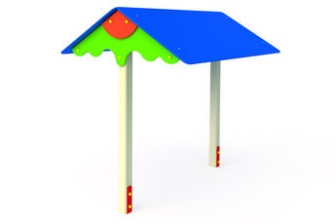 шт.1Длина  (мм)1500 (± 10мм)1.МФ-1.42 - Навес для песочницы "Прямоугольный"шт.1Высота  (мм)1400 (± 10мм)1.МФ-1.42 - Навес для песочницы "Прямоугольный"шт.1Ширина  (мм)1900 (± 10мм)1.МФ-1.42 - Навес для песочницы "Прямоугольный"шт.1Площадь зоны безопасности5,9м21.МФ-1.42 - Навес для песочницы "Прямоугольный"шт.1Применяемые материалы Применяемые материалы 1.МФ-1.42 - Навес для песочницы "Прямоугольный"шт.1ОписаниеНавес песочный  на двух опорах.1.МФ-1.42 - Навес для песочницы "Прямоугольный"шт.1Опорная конструкцияОпоры навеса выполнены из клееного бруса 100х100 мм высотой 1700мм.1.МФ-1.42 - Навес для песочницы "Прямоугольный"шт.1КрышаКрыша навеса имеет металлическую раму изготовленную из профильной трубы 40х20х2 мм по ГОСТ 10704-91. С верху металлической рамы крепятся скаты крыши размерами 1500х800мм изготовленные из   влагостойкой фанерой толщиной 15мм ГОСТ 3916.1-96. Фронтоны навеса закрыты декоративными панелями из влагостойкой фанеры толщиной 15мм ГОСТ 3916.1-96. При монтаже навеса к нижней части столбов прикрепляются закладные детали.  1.МФ-1.42 - Навес для песочницы "Прямоугольный"шт.1Закладная детальЗакладная деталь из полосы -2  шт. представляет две параллельные пластины изготовленные из полосы 80х6 ГОСТ 103-76 между которыми вварены дистанционные проставки из трубы 40х20х2 ГОСТ 10704-91. В верхней части закладной расположены два отверстия  для крепления к клееному брусу.   МатериалВся конструкция      имеет  скругленные    безопасные    углы    и края.  Все металлические элементы  окрашены полимерным порошковым покрытием, а деревянные элементы – двухкомпонентными профессиональными красками ярких цветов стойкими к сложным погодным условиям, истиранию, действию УФ. Крепежные элементы навеса   оцинкованы и закрыты  пластиковыми заглушками. Закладные элементы окрашены полимерным порошковым покрытием